DEMANDE DE LICENCE DE LOTERIES(AJOUTEZ DES PIÈCES JOINTES SI L’ESPACE EST INSUFFISANT)ÉCRIVEZ EN CARACTÈRES D’IMPRIMERIE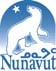 	JJ		AAENVOYEZ LES DEMANDES AUX COORDONNÉES SUIVANTES : 
	Division de la consommationMinistère des Services communautaires et gouvernementaux Gouvernement du Nunavut C.P. 440 Baker Lake (Nunavut)  X0C 0A0 Tél. : 867-793-3303 Sans frais : 1-866-223-8139 Télécopieur : 867-793-3321 No DE DOSSIER No DE DOSSIER No DE DOSSIER No DE DOSSIER No DE DOSSIER No DE DOSSIER Cette demande doit être reçue par le Service de la protection du consommateur au moins UN MOIS avant la date de commencement prévue de la loterie. Cette demande doit être reçue par le Service de la protection du consommateur au moins UN MOIS avant la date de commencement prévue de la loterie. Cette demande doit être reçue par le Service de la protection du consommateur au moins UN MOIS avant la date de commencement prévue de la loterie. POURPOURPOURPOURPOURPOURCette demande doit être reçue par le Service de la protection du consommateur au moins UN MOIS avant la date de commencement prévue de la loterie. Cette demande doit être reçue par le Service de la protection du consommateur au moins UN MOIS avant la date de commencement prévue de la loterie. Cette demande doit être reçue par le Service de la protection du consommateur au moins UN MOIS avant la date de commencement prévue de la loterie. No DE LICENCE	À USAGE INTERNE SEULEMENT No DE LICENCE	À USAGE INTERNE SEULEMENT No DE LICENCE	À USAGE INTERNE SEULEMENT No DE LICENCE	À USAGE INTERNE SEULEMENT No DE LICENCE	À USAGE INTERNE SEULEMENT No DE LICENCE	À USAGE INTERNE SEULEMENT NOM DE L’ORGANISME ADRESSE NOM DE L’ORGANISME ADRESSE NOM DE L’ORGANISME ADRESSE APPROBATION o OUI   o REFUSÉ   o EN ATTENTE 	JJ 	MM 	AA APPROBATION o OUI   o REFUSÉ   o EN ATTENTE 	JJ 	MM 	AA APPROBATION o OUI   o REFUSÉ   o EN ATTENTE 	JJ 	MM 	AA APPROBATION o OUI   o REFUSÉ   o EN ATTENTE 	JJ 	MM 	AA APPROBATION o OUI   o REFUSÉ   o EN ATTENTE 	JJ 	MM 	AA APPROBATION o OUI   o REFUSÉ   o EN ATTENTE 	JJ 	MM 	AA DATE DATE DATE L’ORGANISATION EST-ELLE CONSTITUÉE EN SOCIÉTÉ 	o NON	o SI OUI, EN VERTU DE : 	o LOI SUR LES SOCIÉTÉS	o AGENCE DU REVENU DU CANADA
o SI AUTRE, PRÉCISEZ :  L’ORGANISATION EST-ELLE CONSTITUÉE EN SOCIÉTÉ 	o NON	o SI OUI, EN VERTU DE : 	o LOI SUR LES SOCIÉTÉS	o AGENCE DU REVENU DU CANADA
o SI AUTRE, PRÉCISEZ :  L’ORGANISATION EST-ELLE CONSTITUÉE EN SOCIÉTÉ 	o NON	o SI OUI, EN VERTU DE : 	o LOI SUR LES SOCIÉTÉS	o AGENCE DU REVENU DU CANADA
o SI AUTRE, PRÉCISEZ :  L’ORGANISATION EST-ELLE CONSTITUÉE EN SOCIÉTÉ 	o NON	o SI OUI, EN VERTU DE : 	o LOI SUR LES SOCIÉTÉS	o AGENCE DU REVENU DU CANADA
o SI AUTRE, PRÉCISEZ :  L’ORGANISATION EST-ELLE CONSTITUÉE EN SOCIÉTÉ 	o NON	o SI OUI, EN VERTU DE : 	o LOI SUR LES SOCIÉTÉS	o AGENCE DU REVENU DU CANADA
o SI AUTRE, PRÉCISEZ :  L’ORGANISATION EST-ELLE CONSTITUÉE EN SOCIÉTÉ 	o NON	o SI OUI, EN VERTU DE : 	o LOI SUR LES SOCIÉTÉS	o AGENCE DU REVENU DU CANADA
o SI AUTRE, PRÉCISEZ :  L’ORGANISATION EST-ELLE CONSTITUÉE EN SOCIÉTÉ 	o NON	o SI OUI, EN VERTU DE : 	o LOI SUR LES SOCIÉTÉS	o AGENCE DU REVENU DU CANADA
o SI AUTRE, PRÉCISEZ :  L’ORGANISATION EST-ELLE CONSTITUÉE EN SOCIÉTÉ 	o NON	o SI OUI, EN VERTU DE : 	o LOI SUR LES SOCIÉTÉS	o AGENCE DU REVENU DU CANADA
o SI AUTRE, PRÉCISEZ :  L’ORGANISATION EST-ELLE CONSTITUÉE EN SOCIÉTÉ 	o NON	o SI OUI, EN VERTU DE : 	o LOI SUR LES SOCIÉTÉS	o AGENCE DU REVENU DU CANADA
o SI AUTRE, PRÉCISEZ :  DATE DE CONSTITUTION	JJ 	MM 	AA 	LIEU 	No D’ENREGISTREMENT 	NBRE DE MEMBRES EN SOCIÉTÉ	  |	|	 |	|	|	      |DATE DE CONSTITUTION	JJ 	MM 	AA 	LIEU 	No D’ENREGISTREMENT 	NBRE DE MEMBRES EN SOCIÉTÉ	  |	|	 |	|	|	      |DATE DE CONSTITUTION	JJ 	MM 	AA 	LIEU 	No D’ENREGISTREMENT 	NBRE DE MEMBRES EN SOCIÉTÉ	  |	|	 |	|	|	      |DATE DE CONSTITUTION	JJ 	MM 	AA 	LIEU 	No D’ENREGISTREMENT 	NBRE DE MEMBRES EN SOCIÉTÉ	  |	|	 |	|	|	      |DATE DE CONSTITUTION	JJ 	MM 	AA 	LIEU 	No D’ENREGISTREMENT 	NBRE DE MEMBRES EN SOCIÉTÉ	  |	|	 |	|	|	      |DATE DE CONSTITUTION	JJ 	MM 	AA 	LIEU 	No D’ENREGISTREMENT 	NBRE DE MEMBRES EN SOCIÉTÉ	  |	|	 |	|	|	      |DATE DE CONSTITUTION	JJ 	MM 	AA 	LIEU 	No D’ENREGISTREMENT 	NBRE DE MEMBRES EN SOCIÉTÉ	  |	|	 |	|	|	      |DATE DE CONSTITUTION	JJ 	MM 	AA 	LIEU 	No D’ENREGISTREMENT 	NBRE DE MEMBRES EN SOCIÉTÉ	  |	|	 |	|	|	      |DATE DE CONSTITUTION	JJ 	MM 	AA 	LIEU 	No D’ENREGISTREMENT 	NBRE DE MEMBRES EN SOCIÉTÉ	  |	|	 |	|	|	      |DEPUIS COMBIEN DE TEMPS L’ORGANISATION EXISTE-T-ELLE?DEPUIS COMBIEN DE TEMPS L’ORGANISATION EXISTE-T-ELLE?DEPUIS COMBIEN DE TEMPS L’ORGANISATION EXISTE-T-ELLE?DEPUIS COMBIEN DE TEMPS L’ORGANISATION EXISTE-T-ELLE?DEPUIS COMBIEN DE TEMPS L’ORGANISATION EXISTE-T-ELLE?DEPUIS COMBIEN DE TEMPS L’ORGANISATION EXISTE-T-ELLE?DEPUIS COMBIEN DE TEMPS L’ORGANISATION EXISTE-T-ELLE?DEPUIS COMBIEN DE TEMPS L’ORGANISATION EXISTE-T-ELLE?DEPUIS COMBIEN DE TEMPS L’ORGANISATION EXISTE-T-ELLE?DÉCRIVEZ LES ACTIVITÉS ET LES ANTÉCÉDENTS DE L’ORGANISATION (JOIGNEZ LE CERTIFICAT DE CONSTITUTION ET LES RÈGLEMENTS, LE CAS ÉCHÉANT) DÉCRIVEZ LES ACTIVITÉS ET LES ANTÉCÉDENTS DE L’ORGANISATION (JOIGNEZ LE CERTIFICAT DE CONSTITUTION ET LES RÈGLEMENTS, LE CAS ÉCHÉANT) DÉCRIVEZ LES ACTIVITÉS ET LES ANTÉCÉDENTS DE L’ORGANISATION (JOIGNEZ LE CERTIFICAT DE CONSTITUTION ET LES RÈGLEMENTS, LE CAS ÉCHÉANT) DÉCRIVEZ LES ACTIVITÉS ET LES ANTÉCÉDENTS DE L’ORGANISATION (JOIGNEZ LE CERTIFICAT DE CONSTITUTION ET LES RÈGLEMENTS, LE CAS ÉCHÉANT) DÉCRIVEZ LES ACTIVITÉS ET LES ANTÉCÉDENTS DE L’ORGANISATION (JOIGNEZ LE CERTIFICAT DE CONSTITUTION ET LES RÈGLEMENTS, LE CAS ÉCHÉANT) DÉCRIVEZ LES ACTIVITÉS ET LES ANTÉCÉDENTS DE L’ORGANISATION (JOIGNEZ LE CERTIFICAT DE CONSTITUTION ET LES RÈGLEMENTS, LE CAS ÉCHÉANT) DÉCRIVEZ LES ACTIVITÉS ET LES ANTÉCÉDENTS DE L’ORGANISATION (JOIGNEZ LE CERTIFICAT DE CONSTITUTION ET LES RÈGLEMENTS, LE CAS ÉCHÉANT) DÉCRIVEZ LES ACTIVITÉS ET LES ANTÉCÉDENTS DE L’ORGANISATION (JOIGNEZ LE CERTIFICAT DE CONSTITUTION ET LES RÈGLEMENTS, LE CAS ÉCHÉANT) DÉCRIVEZ LES ACTIVITÉS ET LES ANTÉCÉDENTS DE L’ORGANISATION (JOIGNEZ LE CERTIFICAT DE CONSTITUTION ET LES RÈGLEMENTS, LE CAS ÉCHÉANT) BUT DE LA LOTERIE BUT DE LA LOTERIE BUT DE LA LOTERIE BUT DE LA LOTERIE BUT DE LA LOTERIE BUT DE LA LOTERIE BUT DE LA LOTERIE BUT DE LA LOTERIE BUT DE LA LOTERIE DE QUELLES MANIÈRES LES PRIX SONT-ILS GARANTIS (EN CAS DE PERTE)?DE QUELLES MANIÈRES LES PRIX SONT-ILS GARANTIS (EN CAS DE PERTE)?DE QUELLES MANIÈRES LES PRIX SONT-ILS GARANTIS (EN CAS DE PERTE)?DE QUELLES MANIÈRES LES PRIX SONT-ILS GARANTIS (EN CAS DE PERTE)?DE QUELLES MANIÈRES LES PRIX SONT-ILS GARANTIS (EN CAS DE PERTE)?DE QUELLES MANIÈRES LES PRIX SONT-ILS GARANTIS (EN CAS DE PERTE)?DE QUELLES MANIÈRES LES PRIX SONT-ILS GARANTIS (EN CAS DE PERTE)?DE QUELLES MANIÈRES LES PRIX SONT-ILS GARANTIS (EN CAS DE PERTE)?DE QUELLES MANIÈRES LES PRIX SONT-ILS GARANTIS (EN CAS DE PERTE)?Votre organisation a-t-elle déjà détenu une licence de loteries? 	o NON	o SI OUI, indiquez le no de licence : Votre organisation a-t-elle déjà détenu une licence de loteries? 	o NON	o SI OUI, indiquez le no de licence : Votre organisation a-t-elle déjà détenu une licence de loteries? 	o NON	o SI OUI, indiquez le no de licence : Votre organisation a-t-elle déjà détenu une licence de loteries? 	o NON	o SI OUI, indiquez le no de licence : Votre organisation a-t-elle déjà détenu une licence de loteries? 	o NON	o SI OUI, indiquez le no de licence : Votre organisation a-t-elle déjà détenu une licence de loteries? 	o NON	o SI OUI, indiquez le no de licence : Votre organisation a-t-elle déjà détenu une licence de loteries? 	o NON	o SI OUI, indiquez le no de licence : Votre organisation a-t-elle déjà détenu une licence de loteries? 	o NON	o SI OUI, indiquez le no de licence : Votre organisation a-t-elle déjà détenu une licence de loteries? 	o NON	o SI OUI, indiquez le no de licence : DEMANDE DE LICENCE DE LOTERIES POUR LA TENUE D’UN TOURNOI DE POKER TEXAS HOLD’EMDEMANDE DE LICENCE DE LOTERIES POUR LA TENUE D’UN TOURNOI DE POKER TEXAS HOLD’EMDEMANDE DE LICENCE DE LOTERIES POUR LA TENUE D’UN TOURNOI DE POKER TEXAS HOLD’EMDEMANDE DE LICENCE DE LOTERIES POUR LA TENUE D’UN TOURNOI DE POKER TEXAS HOLD’EMDEMANDE DE LICENCE DE LOTERIES POUR LA TENUE D’UN TOURNOI DE POKER TEXAS HOLD’EMDEMANDE DE LICENCE DE LOTERIES POUR LA TENUE D’UN TOURNOI DE POKER TEXAS HOLD’EMDEMANDE DE LICENCE DE LOTERIES POUR LA TENUE D’UN TOURNOI DE POKER TEXAS HOLD’EMDEMANDE DE LICENCE DE LOTERIES POUR LA TENUE D’UN TOURNOI DE POKER TEXAS HOLD’EMDEMANDE DE LICENCE DE LOTERIES POUR LA TENUE D’UN TOURNOI DE POKER TEXAS HOLD’EMNombre de billets d’entrée qui seront imprimés : 	(Les billets doivent être numérotés et doivent indiquer le nom de l’acheteur, les coordonnées et la date et l’heure du tournoi.) Nombre de billets d’entrée qui seront imprimés : 	(Les billets doivent être numérotés et doivent indiquer le nom de l’acheteur, les coordonnées et la date et l’heure du tournoi.) Date(s) et heure(s) proposées : Date(s) et heure(s) proposées : Date(s) et heure(s) proposées : Date(s) et heure(s) proposées : Date(s) et heure(s) proposées : Date(s) et heure(s) proposées : Date(s) et heure(s) proposées : Nombre de billets d’entrée qui seront imprimés : 	(Les billets doivent être numérotés et doivent indiquer le nom de l’acheteur, les coordonnées et la date et l’heure du tournoi.) Nombre de billets d’entrée qui seront imprimés : 	(Les billets doivent être numérotés et doivent indiquer le nom de l’acheteur, les coordonnées et la date et l’heure du tournoi.) Lieu/collectivité : Lieu/collectivité : Lieu/collectivité : Lieu/collectivité : Lieu/collectivité : Lieu/collectivité : Lieu/collectivité : Offrira-t-on des rachats? 	o  Oui	o  Non	(Reportez-vous aux conditions.) Offrira-t-on des rachats? 	o  Oui	o  Non	(Reportez-vous aux conditions.) Offrira-t-on des rachats? 	o  Oui	o  Non	(Reportez-vous aux conditions.) Offrira-t-on des rachats? 	o  Oui	o  Non	(Reportez-vous aux conditions.) Offrira-t-on des rachats? 	o  Oui	o  Non	(Reportez-vous aux conditions.) Offrira-t-on des rachats? 	o  Oui	o  Non	(Reportez-vous aux conditions.) Offrira-t-on des rachats? 	o  Oui	o  Non	(Reportez-vous aux conditions.) Offrira-t-on des rachats? 	o  Oui	o  Non	(Reportez-vous aux conditions.) Offrira-t-on des rachats? 	o  Oui	o  Non	(Reportez-vous aux conditions.) *Prix de chaque billet d’entrée :	*Prix de chaque billet d’entrée :	*Prix de chaque billet d’entrée :	*Prix de chaque billet d’entrée :	*Prix de chaque billet d’entrée :	*Prix de chaque billet d’entrée :	*Prix de chaque billet d’entrée :	*Prix de chaque billet d’entrée :	*Prix de chaque billet d’entrée :	*Indiquez les dénominations des jetons que chaque participant au tournoi recevra : *Indiquez les dénominations des jetons que chaque participant au tournoi recevra : *Indiquez les dénominations des jetons que chaque participant au tournoi recevra : *Indiquez les dénominations des jetons que chaque participant au tournoi recevra : *Indiquez les dénominations des jetons que chaque participant au tournoi recevra : *Indiquez les dénominations des jetons que chaque participant au tournoi recevra : *Indiquez les dénominations des jetons que chaque participant au tournoi recevra : *Indiquez les dénominations des jetons que chaque participant au tournoi recevra : *Indiquez les dénominations des jetons que chaque participant au tournoi recevra : *Prix – Tournoi de poker Texas Hold’Em *Prix – Tournoi de poker Texas Hold’Em *Prix – Tournoi de poker Texas Hold’Em *Prix – Tournoi de poker Texas Hold’Em *Prix – Tournoi de poker Texas Hold’Em *Prix – Tournoi de poker Texas Hold’Em *Prix – Tournoi de poker Texas Hold’Em *Prix – Tournoi de poker Texas Hold’Em *Prix – Tournoi de poker Texas Hold’Em Description des prix Valeur au détail des prix Valeur au détail des prix Valeur au détail des prix Votre coût (s’il n’y a pas de dons) Votre coût (s’il n’y a pas de dons) Votre coût (s’il n’y a pas de dons) Votre coût (s’il n’y a pas de dons) Votre coût (s’il n’y a pas de dons) $$$$$$$$$$$$$$$$$$$$$$$$$$$$$$$$$$$$$$$$$$$$$$$$Total $$$$$$$$Information financière détaillée relative aux recettes du tournoi Cette information financière porte sur les recettes du tournoi de poker Texas Hold’Em seulement : Information financière détaillée relative aux recettes du tournoi Cette information financière porte sur les recettes du tournoi de poker Texas Hold’Em seulement : Information financière détaillée relative aux recettes du tournoi Cette information financière porte sur les recettes du tournoi de poker Texas Hold’Em seulement : Information financière détaillée relative aux recettes du tournoi Cette information financière porte sur les recettes du tournoi de poker Texas Hold’Em seulement : Information financière détaillée relative aux recettes du tournoi Cette information financière porte sur les recettes du tournoi de poker Texas Hold’Em seulement : Information financière détaillée relative aux recettes du tournoi Cette information financière porte sur les recettes du tournoi de poker Texas Hold’Em seulement : Information financière détaillée relative aux recettes du tournoi Cette information financière porte sur les recettes du tournoi de poker Texas Hold’Em seulement : Information financière détaillée relative aux recettes du tournoi Cette information financière porte sur les recettes du tournoi de poker Texas Hold’Em seulement : Information financière détaillée relative aux recettes du tournoi Cette information financière porte sur les recettes du tournoi de poker Texas Hold’Em seulement : Recettes des entrées (A) Recettes des entrées (A) Recettes des entrées (A) Recettes des entrées (A) Recettes des entrées (A) $$$$Recettes des rachats (B) Recettes des rachats (B) Recettes des rachats (B) Recettes des rachats (B) Recettes des rachats (B) $$$$Recettes brutes totales (A+B) Recettes brutes totales (A+B) Recettes brutes totales (A+B) Recettes brutes totales (A+B) Recettes brutes totales (A+B) $$$$Coût des prix pour l’organisme – Indiquez toutes les dépenses proposées liées au tournoi. (Incluez les détails à des fins d’approbation.) $$$$$Produits totaux attendus du tournoi $Les produits du tournoi doivent être utilisés à des fins charitables ou religieuses approuvées par la Division de la consommation. Indiquez les fins auxquelles les produits attendus du tournoi seront utilisés. $$$AUTORISATIONAUTORISATIONAUTORISATIONAUTORISATIONDATEDATENous, nommés principaux demandeurs de 	, de 		 au Nunavut, attestons conjointement et solidairement que nous avons connaissance des éléments énoncés suivants : nous avons lu la présente demande;tous les faits énoncés et les renseignements fournis dans la demande sont véridiques et corrects;nous comprenons que si une licence est accordée, la loterie dont il est question dans la demande ne peut être modifiée sans l’autorisation de l’autorité de délivrance de licences;nous avons lu et avons en notre possession les règlements relatifs aux loteries et les conditions en vertu desquelles la licence a été délivrée, et acceptons de nous y conformer;nous comprenons que la licence que nous demandons sera valide pendant la période en vigueur seulement, sous réserve du respect des conditions auxquelles la licence est assujettie, et qu’un manquement aux conditions peut annuler la validité de la licence;nous comprenons que cette demande ne sera pas acceptée sans attestation par deux demandeurs principaux représentant l’organisme.Nous, nommés principaux demandeurs de 	, de 		 au Nunavut, attestons conjointement et solidairement que nous avons connaissance des éléments énoncés suivants : nous avons lu la présente demande;tous les faits énoncés et les renseignements fournis dans la demande sont véridiques et corrects;nous comprenons que si une licence est accordée, la loterie dont il est question dans la demande ne peut être modifiée sans l’autorisation de l’autorité de délivrance de licences;nous avons lu et avons en notre possession les règlements relatifs aux loteries et les conditions en vertu desquelles la licence a été délivrée, et acceptons de nous y conformer;nous comprenons que la licence que nous demandons sera valide pendant la période en vigueur seulement, sous réserve du respect des conditions auxquelles la licence est assujettie, et qu’un manquement aux conditions peut annuler la validité de la licence;nous comprenons que cette demande ne sera pas acceptée sans attestation par deux demandeurs principaux représentant l’organisme.Nous, nommés principaux demandeurs de 	, de 		 au Nunavut, attestons conjointement et solidairement que nous avons connaissance des éléments énoncés suivants : nous avons lu la présente demande;tous les faits énoncés et les renseignements fournis dans la demande sont véridiques et corrects;nous comprenons que si une licence est accordée, la loterie dont il est question dans la demande ne peut être modifiée sans l’autorisation de l’autorité de délivrance de licences;nous avons lu et avons en notre possession les règlements relatifs aux loteries et les conditions en vertu desquelles la licence a été délivrée, et acceptons de nous y conformer;nous comprenons que la licence que nous demandons sera valide pendant la période en vigueur seulement, sous réserve du respect des conditions auxquelles la licence est assujettie, et qu’un manquement aux conditions peut annuler la validité de la licence;nous comprenons que cette demande ne sera pas acceptée sans attestation par deux demandeurs principaux représentant l’organisme.Nous, nommés principaux demandeurs de 	, de 		 au Nunavut, attestons conjointement et solidairement que nous avons connaissance des éléments énoncés suivants : nous avons lu la présente demande;tous les faits énoncés et les renseignements fournis dans la demande sont véridiques et corrects;nous comprenons que si une licence est accordée, la loterie dont il est question dans la demande ne peut être modifiée sans l’autorisation de l’autorité de délivrance de licences;nous avons lu et avons en notre possession les règlements relatifs aux loteries et les conditions en vertu desquelles la licence a été délivrée, et acceptons de nous y conformer;nous comprenons que la licence que nous demandons sera valide pendant la période en vigueur seulement, sous réserve du respect des conditions auxquelles la licence est assujettie, et qu’un manquement aux conditions peut annuler la validité de la licence;nous comprenons que cette demande ne sera pas acceptée sans attestation par deux demandeurs principaux représentant l’organisme.Nous, nommés principaux demandeurs de 	, de 		 au Nunavut, attestons conjointement et solidairement que nous avons connaissance des éléments énoncés suivants : nous avons lu la présente demande;tous les faits énoncés et les renseignements fournis dans la demande sont véridiques et corrects;nous comprenons que si une licence est accordée, la loterie dont il est question dans la demande ne peut être modifiée sans l’autorisation de l’autorité de délivrance de licences;nous avons lu et avons en notre possession les règlements relatifs aux loteries et les conditions en vertu desquelles la licence a été délivrée, et acceptons de nous y conformer;nous comprenons que la licence que nous demandons sera valide pendant la période en vigueur seulement, sous réserve du respect des conditions auxquelles la licence est assujettie, et qu’un manquement aux conditions peut annuler la validité de la licence;nous comprenons que cette demande ne sera pas acceptée sans attestation par deux demandeurs principaux représentant l’organisme.Nous, nommés principaux demandeurs de 	, de 		 au Nunavut, attestons conjointement et solidairement que nous avons connaissance des éléments énoncés suivants : nous avons lu la présente demande;tous les faits énoncés et les renseignements fournis dans la demande sont véridiques et corrects;nous comprenons que si une licence est accordée, la loterie dont il est question dans la demande ne peut être modifiée sans l’autorisation de l’autorité de délivrance de licences;nous avons lu et avons en notre possession les règlements relatifs aux loteries et les conditions en vertu desquelles la licence a été délivrée, et acceptons de nous y conformer;nous comprenons que la licence que nous demandons sera valide pendant la période en vigueur seulement, sous réserve du respect des conditions auxquelles la licence est assujettie, et qu’un manquement aux conditions peut annuler la validité de la licence;nous comprenons que cette demande ne sera pas acceptée sans attestation par deux demandeurs principaux représentant l’organisme.Nous, nommés principaux demandeurs de 	, de 		 au Nunavut, attestons conjointement et solidairement que nous avons connaissance des éléments énoncés suivants : nous avons lu la présente demande;tous les faits énoncés et les renseignements fournis dans la demande sont véridiques et corrects;nous comprenons que si une licence est accordée, la loterie dont il est question dans la demande ne peut être modifiée sans l’autorisation de l’autorité de délivrance de licences;nous avons lu et avons en notre possession les règlements relatifs aux loteries et les conditions en vertu desquelles la licence a été délivrée, et acceptons de nous y conformer;nous comprenons que la licence que nous demandons sera valide pendant la période en vigueur seulement, sous réserve du respect des conditions auxquelles la licence est assujettie, et qu’un manquement aux conditions peut annuler la validité de la licence;nous comprenons que cette demande ne sera pas acceptée sans attestation par deux demandeurs principaux représentant l’organisme.Nous, nommés principaux demandeurs de 	, de 		 au Nunavut, attestons conjointement et solidairement que nous avons connaissance des éléments énoncés suivants : nous avons lu la présente demande;tous les faits énoncés et les renseignements fournis dans la demande sont véridiques et corrects;nous comprenons que si une licence est accordée, la loterie dont il est question dans la demande ne peut être modifiée sans l’autorisation de l’autorité de délivrance de licences;nous avons lu et avons en notre possession les règlements relatifs aux loteries et les conditions en vertu desquelles la licence a été délivrée, et acceptons de nous y conformer;nous comprenons que la licence que nous demandons sera valide pendant la période en vigueur seulement, sous réserve du respect des conditions auxquelles la licence est assujettie, et qu’un manquement aux conditions peut annuler la validité de la licence;nous comprenons que cette demande ne sera pas acceptée sans attestation par deux demandeurs principaux représentant l’organisme.Nous, nommés principaux demandeurs de 	, de 		 au Nunavut, attestons conjointement et solidairement que nous avons connaissance des éléments énoncés suivants : nous avons lu la présente demande;tous les faits énoncés et les renseignements fournis dans la demande sont véridiques et corrects;nous comprenons que si une licence est accordée, la loterie dont il est question dans la demande ne peut être modifiée sans l’autorisation de l’autorité de délivrance de licences;nous avons lu et avons en notre possession les règlements relatifs aux loteries et les conditions en vertu desquelles la licence a été délivrée, et acceptons de nous y conformer;nous comprenons que la licence que nous demandons sera valide pendant la période en vigueur seulement, sous réserve du respect des conditions auxquelles la licence est assujettie, et qu’un manquement aux conditions peut annuler la validité de la licence;nous comprenons que cette demande ne sera pas acceptée sans attestation par deux demandeurs principaux représentant l’organisme.NOMS DES DEMANDEURS PRINCIPAUX SIGNATURES TITRES DANS L’ORGANISME TÉLÉPHONE TRAVAILRÉSIDENCETRAVAILTRAVAILRÉSIDENCERÉSIDENCERÉSIDENCERÉSIDENCEEXIGENCES PARTICULIÈRESEXIGENCES PARTICULIÈRESEXIGENCES PARTICULIÈRESEXIGENCES PARTICULIÈRESEXIGENCES PARTICULIÈRESEXIGENCES PARTICULIÈRESEXIGENCES PARTICULIÈRESEXIGENCES PARTICULIÈRESEXIGENCES PARTICULIÈRESUne licence pour casino ne sera pas délivrée pour une période excédant trois jours consécutifs.Les activités de casino doivent prendre fin au plus tard à 2 h, du lundi au vendredi, et au plus tard à minuit, le samedi, et ne doivent pas commencer avant 13 h 30 le dimanche.L’information concernant la publicité de votre loterie se trouve dans le Règlement sur les loteries.Reportez-vous aux conditions relatives aux tournois de poker Texas Hold’Em pour une assistance supplémentaire.Une licence pour casino ne sera pas délivrée pour une période excédant trois jours consécutifs.Les activités de casino doivent prendre fin au plus tard à 2 h, du lundi au vendredi, et au plus tard à minuit, le samedi, et ne doivent pas commencer avant 13 h 30 le dimanche.L’information concernant la publicité de votre loterie se trouve dans le Règlement sur les loteries.Reportez-vous aux conditions relatives aux tournois de poker Texas Hold’Em pour une assistance supplémentaire.Une licence pour casino ne sera pas délivrée pour une période excédant trois jours consécutifs.Les activités de casino doivent prendre fin au plus tard à 2 h, du lundi au vendredi, et au plus tard à minuit, le samedi, et ne doivent pas commencer avant 13 h 30 le dimanche.L’information concernant la publicité de votre loterie se trouve dans le Règlement sur les loteries.Reportez-vous aux conditions relatives aux tournois de poker Texas Hold’Em pour une assistance supplémentaire.Une licence pour casino ne sera pas délivrée pour une période excédant trois jours consécutifs.Les activités de casino doivent prendre fin au plus tard à 2 h, du lundi au vendredi, et au plus tard à minuit, le samedi, et ne doivent pas commencer avant 13 h 30 le dimanche.L’information concernant la publicité de votre loterie se trouve dans le Règlement sur les loteries.Reportez-vous aux conditions relatives aux tournois de poker Texas Hold’Em pour une assistance supplémentaire.Une licence pour casino ne sera pas délivrée pour une période excédant trois jours consécutifs.Les activités de casino doivent prendre fin au plus tard à 2 h, du lundi au vendredi, et au plus tard à minuit, le samedi, et ne doivent pas commencer avant 13 h 30 le dimanche.L’information concernant la publicité de votre loterie se trouve dans le Règlement sur les loteries.Reportez-vous aux conditions relatives aux tournois de poker Texas Hold’Em pour une assistance supplémentaire.Une licence pour casino ne sera pas délivrée pour une période excédant trois jours consécutifs.Les activités de casino doivent prendre fin au plus tard à 2 h, du lundi au vendredi, et au plus tard à minuit, le samedi, et ne doivent pas commencer avant 13 h 30 le dimanche.L’information concernant la publicité de votre loterie se trouve dans le Règlement sur les loteries.Reportez-vous aux conditions relatives aux tournois de poker Texas Hold’Em pour une assistance supplémentaire.Une licence pour casino ne sera pas délivrée pour une période excédant trois jours consécutifs.Les activités de casino doivent prendre fin au plus tard à 2 h, du lundi au vendredi, et au plus tard à minuit, le samedi, et ne doivent pas commencer avant 13 h 30 le dimanche.L’information concernant la publicité de votre loterie se trouve dans le Règlement sur les loteries.Reportez-vous aux conditions relatives aux tournois de poker Texas Hold’Em pour une assistance supplémentaire.Une licence pour casino ne sera pas délivrée pour une période excédant trois jours consécutifs.Les activités de casino doivent prendre fin au plus tard à 2 h, du lundi au vendredi, et au plus tard à minuit, le samedi, et ne doivent pas commencer avant 13 h 30 le dimanche.L’information concernant la publicité de votre loterie se trouve dans le Règlement sur les loteries.Reportez-vous aux conditions relatives aux tournois de poker Texas Hold’Em pour une assistance supplémentaire.Une licence pour casino ne sera pas délivrée pour une période excédant trois jours consécutifs.Les activités de casino doivent prendre fin au plus tard à 2 h, du lundi au vendredi, et au plus tard à minuit, le samedi, et ne doivent pas commencer avant 13 h 30 le dimanche.L’information concernant la publicité de votre loterie se trouve dans le Règlement sur les loteries.Reportez-vous aux conditions relatives aux tournois de poker Texas Hold’Em pour une assistance supplémentaire.RENSEIGNEMENTS GÉNÉRAUXRENSEIGNEMENTS GÉNÉRAUXRENSEIGNEMENTS GÉNÉRAUXRENSEIGNEMENTS GÉNÉRAUXRENSEIGNEMENTS GÉNÉRAUXRENSEIGNEMENTS GÉNÉRAUXRENSEIGNEMENTS GÉNÉRAUXRENSEIGNEMENTS GÉNÉRAUXRENSEIGNEMENTS GÉNÉRAUXEn vertu de la Loi sur les loteries du Nunavut, les organismes considérés comme charitables ou religieux et ayant des fins charitables ou religieuses sont admissibles à la tenue de loteries faisant l’objet d’une licence, connues sous le nom de bingo, tombola, loterie Nevada (billets à pochette), loterie casino et tournoi de poker Texas Hold’Em.La loterie doit être gérée et exploitée de la façon décrite dans la demande, telle qu’elle a été approuvée.Tous les prix doivent être attribués en conformité avec ce qui est prévu pour les prix dans la formule de demande.Les produits doivent être utilisés aux fins charitables ou religieuses indiquées dans la demande, telles qu’elles ont été approuvées.Lorsque le total des prix attribués aux termes d’une licence pour une succession de loteries dépasse 100 000 $, un rapport financier vérifié doit être soumis.Le prix ou l’ensemble des prix pour une même loterie ne doit pas dépasser 30 000 $, à moins qu’une approbation particulière soit obtenue.La durée maximale d’une licence est de six mois.En vertu de la Loi sur les loteries du Nunavut, les organismes considérés comme charitables ou religieux et ayant des fins charitables ou religieuses sont admissibles à la tenue de loteries faisant l’objet d’une licence, connues sous le nom de bingo, tombola, loterie Nevada (billets à pochette), loterie casino et tournoi de poker Texas Hold’Em.La loterie doit être gérée et exploitée de la façon décrite dans la demande, telle qu’elle a été approuvée.Tous les prix doivent être attribués en conformité avec ce qui est prévu pour les prix dans la formule de demande.Les produits doivent être utilisés aux fins charitables ou religieuses indiquées dans la demande, telles qu’elles ont été approuvées.Lorsque le total des prix attribués aux termes d’une licence pour une succession de loteries dépasse 100 000 $, un rapport financier vérifié doit être soumis.Le prix ou l’ensemble des prix pour une même loterie ne doit pas dépasser 30 000 $, à moins qu’une approbation particulière soit obtenue.La durée maximale d’une licence est de six mois.En vertu de la Loi sur les loteries du Nunavut, les organismes considérés comme charitables ou religieux et ayant des fins charitables ou religieuses sont admissibles à la tenue de loteries faisant l’objet d’une licence, connues sous le nom de bingo, tombola, loterie Nevada (billets à pochette), loterie casino et tournoi de poker Texas Hold’Em.La loterie doit être gérée et exploitée de la façon décrite dans la demande, telle qu’elle a été approuvée.Tous les prix doivent être attribués en conformité avec ce qui est prévu pour les prix dans la formule de demande.Les produits doivent être utilisés aux fins charitables ou religieuses indiquées dans la demande, telles qu’elles ont été approuvées.Lorsque le total des prix attribués aux termes d’une licence pour une succession de loteries dépasse 100 000 $, un rapport financier vérifié doit être soumis.Le prix ou l’ensemble des prix pour une même loterie ne doit pas dépasser 30 000 $, à moins qu’une approbation particulière soit obtenue.La durée maximale d’une licence est de six mois.En vertu de la Loi sur les loteries du Nunavut, les organismes considérés comme charitables ou religieux et ayant des fins charitables ou religieuses sont admissibles à la tenue de loteries faisant l’objet d’une licence, connues sous le nom de bingo, tombola, loterie Nevada (billets à pochette), loterie casino et tournoi de poker Texas Hold’Em.La loterie doit être gérée et exploitée de la façon décrite dans la demande, telle qu’elle a été approuvée.Tous les prix doivent être attribués en conformité avec ce qui est prévu pour les prix dans la formule de demande.Les produits doivent être utilisés aux fins charitables ou religieuses indiquées dans la demande, telles qu’elles ont été approuvées.Lorsque le total des prix attribués aux termes d’une licence pour une succession de loteries dépasse 100 000 $, un rapport financier vérifié doit être soumis.Le prix ou l’ensemble des prix pour une même loterie ne doit pas dépasser 30 000 $, à moins qu’une approbation particulière soit obtenue.La durée maximale d’une licence est de six mois.En vertu de la Loi sur les loteries du Nunavut, les organismes considérés comme charitables ou religieux et ayant des fins charitables ou religieuses sont admissibles à la tenue de loteries faisant l’objet d’une licence, connues sous le nom de bingo, tombola, loterie Nevada (billets à pochette), loterie casino et tournoi de poker Texas Hold’Em.La loterie doit être gérée et exploitée de la façon décrite dans la demande, telle qu’elle a été approuvée.Tous les prix doivent être attribués en conformité avec ce qui est prévu pour les prix dans la formule de demande.Les produits doivent être utilisés aux fins charitables ou religieuses indiquées dans la demande, telles qu’elles ont été approuvées.Lorsque le total des prix attribués aux termes d’une licence pour une succession de loteries dépasse 100 000 $, un rapport financier vérifié doit être soumis.Le prix ou l’ensemble des prix pour une même loterie ne doit pas dépasser 30 000 $, à moins qu’une approbation particulière soit obtenue.La durée maximale d’une licence est de six mois.En vertu de la Loi sur les loteries du Nunavut, les organismes considérés comme charitables ou religieux et ayant des fins charitables ou religieuses sont admissibles à la tenue de loteries faisant l’objet d’une licence, connues sous le nom de bingo, tombola, loterie Nevada (billets à pochette), loterie casino et tournoi de poker Texas Hold’Em.La loterie doit être gérée et exploitée de la façon décrite dans la demande, telle qu’elle a été approuvée.Tous les prix doivent être attribués en conformité avec ce qui est prévu pour les prix dans la formule de demande.Les produits doivent être utilisés aux fins charitables ou religieuses indiquées dans la demande, telles qu’elles ont été approuvées.Lorsque le total des prix attribués aux termes d’une licence pour une succession de loteries dépasse 100 000 $, un rapport financier vérifié doit être soumis.Le prix ou l’ensemble des prix pour une même loterie ne doit pas dépasser 30 000 $, à moins qu’une approbation particulière soit obtenue.La durée maximale d’une licence est de six mois.En vertu de la Loi sur les loteries du Nunavut, les organismes considérés comme charitables ou religieux et ayant des fins charitables ou religieuses sont admissibles à la tenue de loteries faisant l’objet d’une licence, connues sous le nom de bingo, tombola, loterie Nevada (billets à pochette), loterie casino et tournoi de poker Texas Hold’Em.La loterie doit être gérée et exploitée de la façon décrite dans la demande, telle qu’elle a été approuvée.Tous les prix doivent être attribués en conformité avec ce qui est prévu pour les prix dans la formule de demande.Les produits doivent être utilisés aux fins charitables ou religieuses indiquées dans la demande, telles qu’elles ont été approuvées.Lorsque le total des prix attribués aux termes d’une licence pour une succession de loteries dépasse 100 000 $, un rapport financier vérifié doit être soumis.Le prix ou l’ensemble des prix pour une même loterie ne doit pas dépasser 30 000 $, à moins qu’une approbation particulière soit obtenue.La durée maximale d’une licence est de six mois.En vertu de la Loi sur les loteries du Nunavut, les organismes considérés comme charitables ou religieux et ayant des fins charitables ou religieuses sont admissibles à la tenue de loteries faisant l’objet d’une licence, connues sous le nom de bingo, tombola, loterie Nevada (billets à pochette), loterie casino et tournoi de poker Texas Hold’Em.La loterie doit être gérée et exploitée de la façon décrite dans la demande, telle qu’elle a été approuvée.Tous les prix doivent être attribués en conformité avec ce qui est prévu pour les prix dans la formule de demande.Les produits doivent être utilisés aux fins charitables ou religieuses indiquées dans la demande, telles qu’elles ont été approuvées.Lorsque le total des prix attribués aux termes d’une licence pour une succession de loteries dépasse 100 000 $, un rapport financier vérifié doit être soumis.Le prix ou l’ensemble des prix pour une même loterie ne doit pas dépasser 30 000 $, à moins qu’une approbation particulière soit obtenue.La durée maximale d’une licence est de six mois.En vertu de la Loi sur les loteries du Nunavut, les organismes considérés comme charitables ou religieux et ayant des fins charitables ou religieuses sont admissibles à la tenue de loteries faisant l’objet d’une licence, connues sous le nom de bingo, tombola, loterie Nevada (billets à pochette), loterie casino et tournoi de poker Texas Hold’Em.La loterie doit être gérée et exploitée de la façon décrite dans la demande, telle qu’elle a été approuvée.Tous les prix doivent être attribués en conformité avec ce qui est prévu pour les prix dans la formule de demande.Les produits doivent être utilisés aux fins charitables ou religieuses indiquées dans la demande, telles qu’elles ont été approuvées.Lorsque le total des prix attribués aux termes d’une licence pour une succession de loteries dépasse 100 000 $, un rapport financier vérifié doit être soumis.Le prix ou l’ensemble des prix pour une même loterie ne doit pas dépasser 30 000 $, à moins qu’une approbation particulière soit obtenue.La durée maximale d’une licence est de six mois.